Texas Destination Imagination 2022 State Tournament Team Order Worksheet$3.00 per pin sold before March 8, 2022. Prices will increase for on-site sales. The challenge pins as a group, spell our TEXAS DI! Please make your selections and return to your team manager by ______. Student’s Name________   Team Name______ Number of Pins___@$3 each T-shirt size___@$16.00 (youth small through Adult XLarge) Total Amount Due:    ___@ $3                      ___@$3       __@$3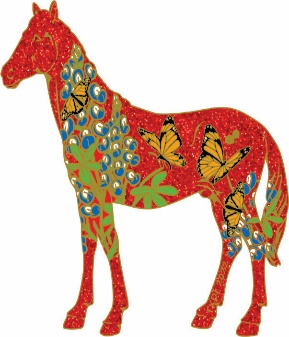 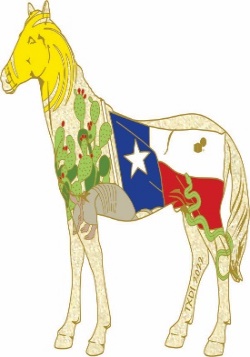 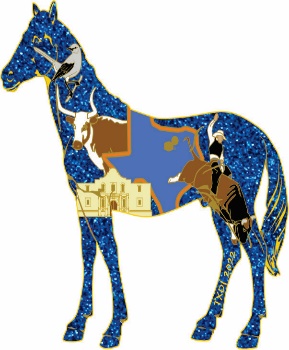          Spirit Horse-Red State Pin     Spirit Horse-White State Pin               Spirit Horse- Blue State Pin   __@$3                                  _@$3        __@$3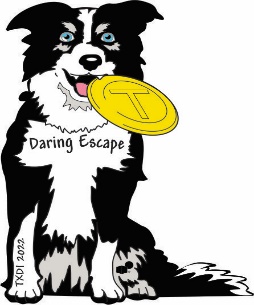 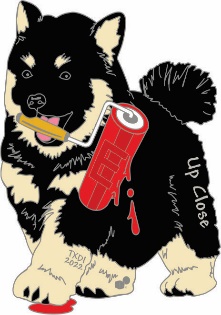 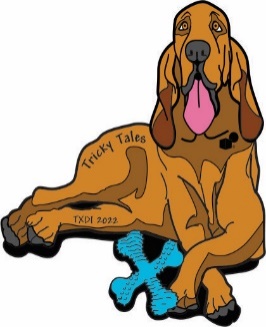 Tech Pin- Daring Escape (T pin)           Scientific- Up Close (E pin)        Fine Arts- Tricky Tales (X pin)     __@$3                        __@$3                __@$3    Improv- Festival Frenzy (A pin)       Engineering- Roll with It (S pin)    Service Learning- For the Future(D)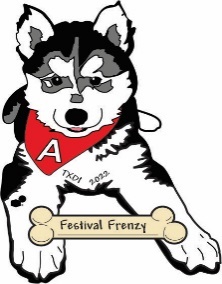 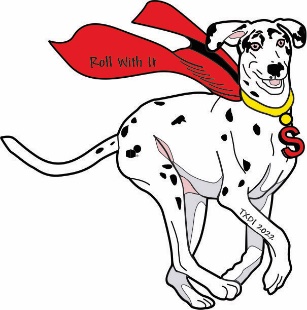 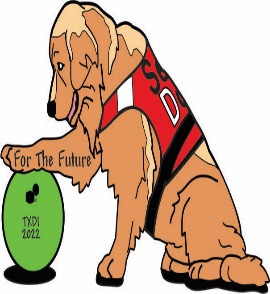       _@$3                         _@$3                   __@$3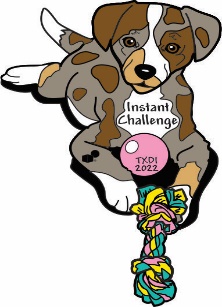 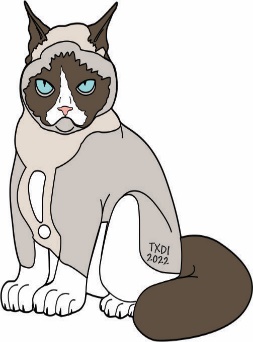 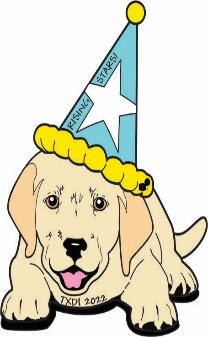 Instant Challenge- (I pin)                          TX Extreme (! Pin)                      Early Learning- Monsters MannerT-shirt Image coming soon 